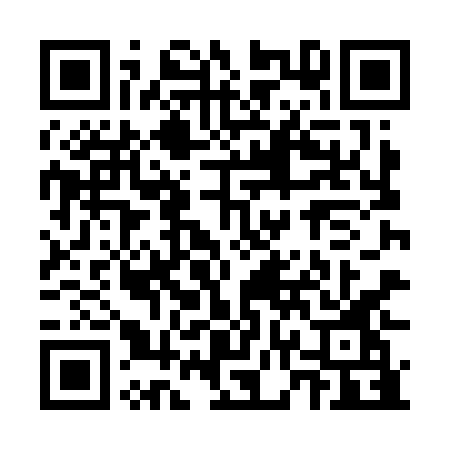 Prayer times for Khristo-Danovo, BulgariaWed 1 May 2024 - Fri 31 May 2024High Latitude Method: Angle Based RulePrayer Calculation Method: Muslim World LeagueAsar Calculation Method: HanafiPrayer times provided by https://www.salahtimes.comDateDayFajrSunriseDhuhrAsrMaghribIsha1Wed4:256:161:196:168:2210:062Thu4:236:141:196:178:2310:083Fri4:216:131:186:188:2510:094Sat4:196:121:186:188:2610:115Sun4:176:101:186:198:2710:136Mon4:156:091:186:208:2810:147Tue4:146:081:186:208:2910:168Wed4:126:071:186:218:3010:189Thu4:106:051:186:228:3110:1910Fri4:086:041:186:228:3210:2111Sat4:066:031:186:238:3310:2312Sun4:046:021:186:248:3410:2413Mon4:036:011:186:248:3610:2614Tue4:016:001:186:258:3710:2815Wed3:595:591:186:258:3810:2916Thu3:585:581:186:268:3910:3117Fri3:565:571:186:278:4010:3218Sat3:545:561:186:278:4110:3419Sun3:535:551:186:288:4210:3620Mon3:515:541:186:288:4310:3721Tue3:505:531:186:298:4410:3922Wed3:485:521:186:298:4510:4023Thu3:475:521:186:308:4610:4224Fri3:455:511:186:318:4710:4325Sat3:445:501:196:318:4710:4526Sun3:425:491:196:328:4810:4627Mon3:415:491:196:328:4910:4828Tue3:405:481:196:338:5010:4929Wed3:395:481:196:338:5110:5130Thu3:385:471:196:348:5210:5231Fri3:365:461:196:348:5310:53